Step 1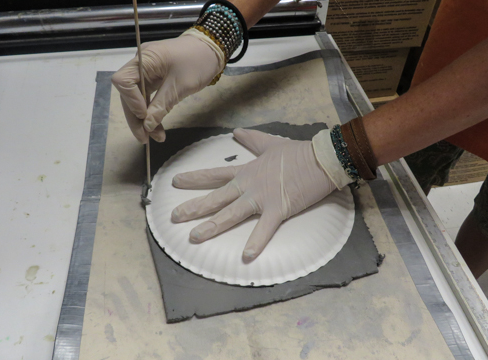 Write your name in center of the circle.  Flip circle over to show the top side.STEP 2SMOOTH THE EDGES WITH WATER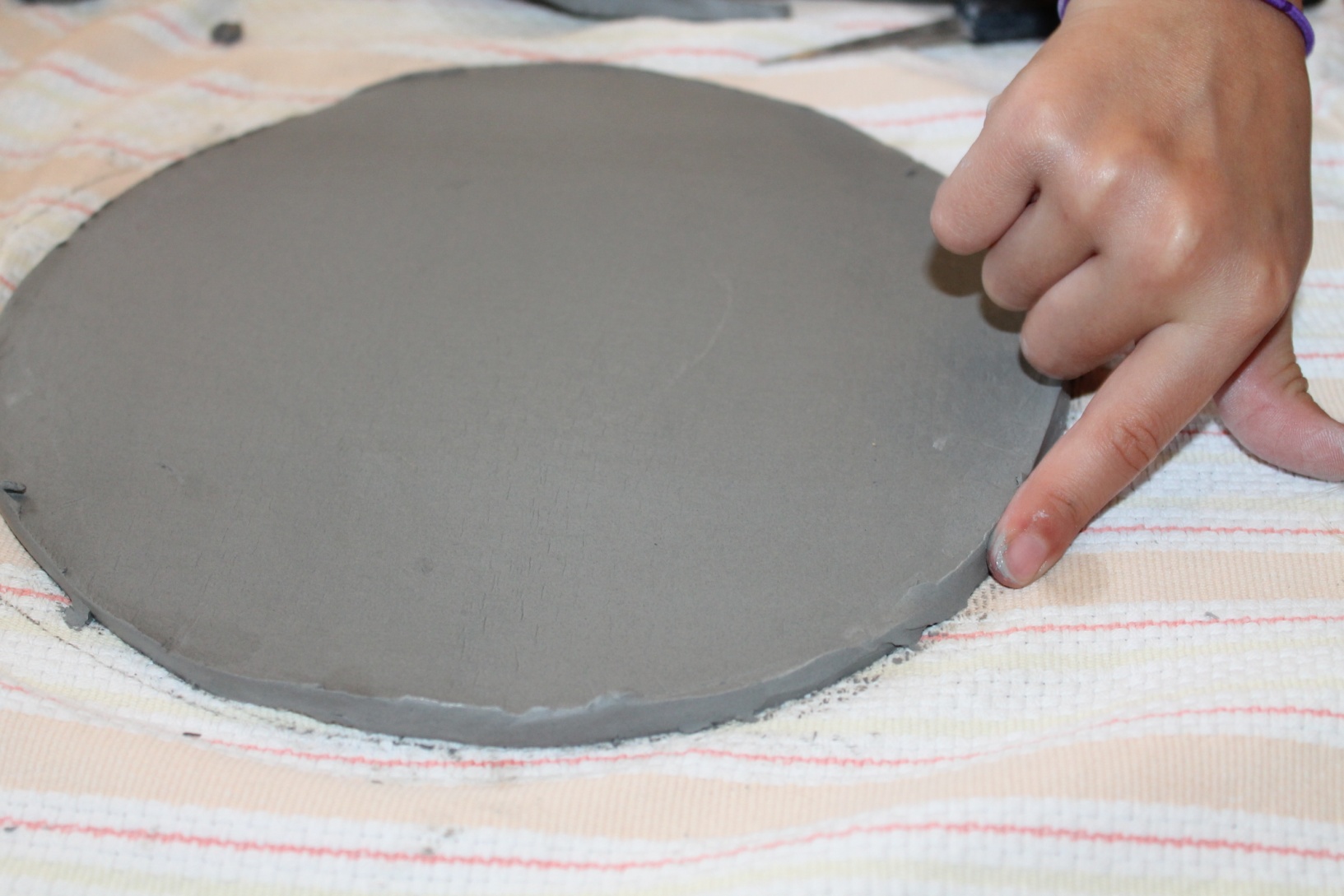 STEP 3Make impressions on the bottom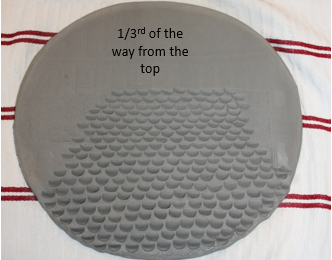 STEP 4Fold over both sides for wings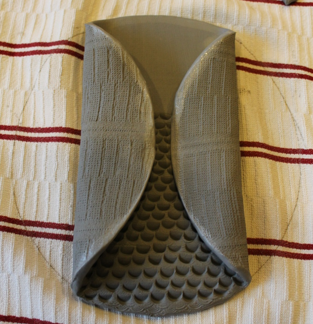 STEP 5Make impressions on wings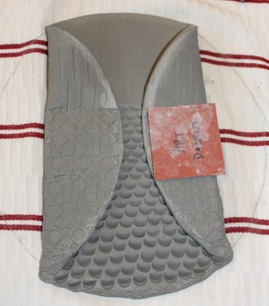 STEP 6Fold over top with pencil in place until finished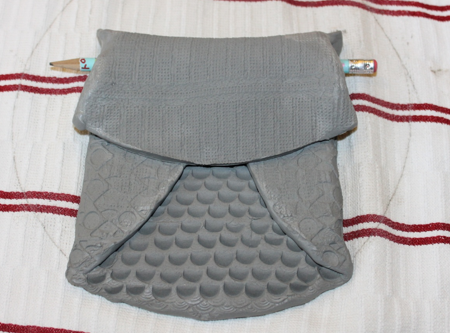 STEP 7Pinch clay to shape ears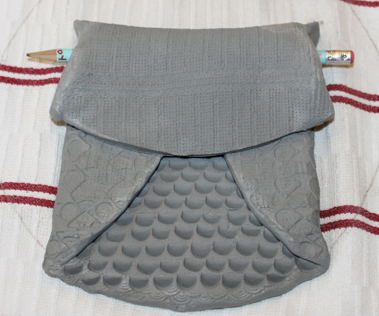 STEP 8Cut out eyes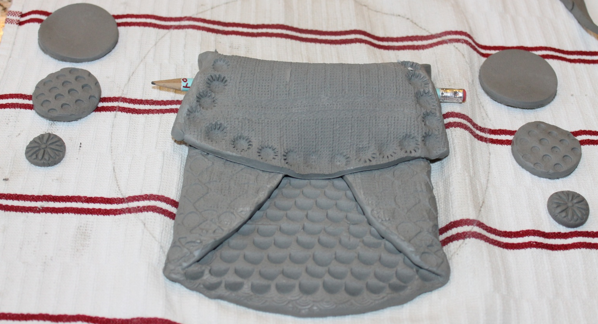 STEP 9Score and Slip to attach parts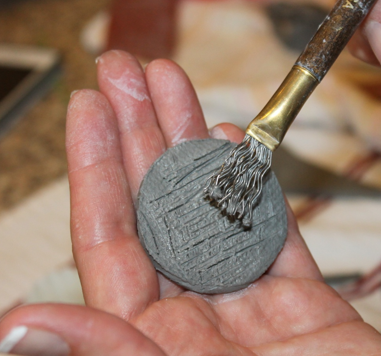 STEP 10Cut out Triangle for Beak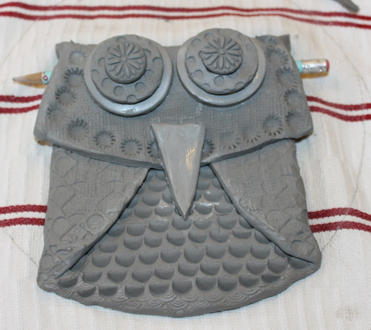 STEP 11Cut out feet and attach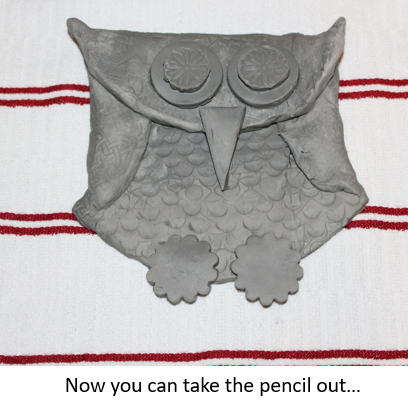 STEP 12Put owl on paper plate to dry for 2 weeks